Уважаемый Дмитрий Валентинович!По данным ФГБУ "Северо-Западный УГМС" и ФКУ «ЦУКС СЗРЦ МЧС России» на территории Северо-Запада на большинстве рек  Калининградской,   Новгородской областей и Республики Карелия сохраняется низкая водность и повышение уровней воды. На большинстве рек  Ленинградской и Псковской областей на фоне низкой водности наблюдается понижение уровней воды.Отметка уровня Онежского озера ниже нормы на 4 см, Ладожского озера выше нормы на 40 см, озера Ильмень ниже нормы на 21 см, Чудского озера ниже нормы на 19 см, Псковского озера ниже нормы на 18 см.Эксплуатация водохранилищ осуществляется в соответствии с действующими положениями правил использования водных ресурсов водохранилищ.Оперативный дежурный                                                Артюхов В.А.(812) 323-16-84Начальнику Управления ресурсов вод и регулированияводохозяйственной деятельностиФедерального агентства водных ресурсовД.В. САВОСТИЦКОМУ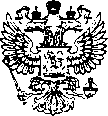 